附件2：南阳市卧龙区2021-2022学年进校园招聘硕士研究生及短缺学科本科教师线上报名办法根据疫情防控需要，为严格执行疫情防控政策及措施要求，本次招聘报名采取线上报名填表、线上资格初审的方式，具体办法如下：一、符合资格要求的应聘人员扫码填表。扫二维码（见下图），在线填写《南阳市卧龙区2021-2022学年进校园招聘教师报名表》。在线填表时间自本公告发布之日起开始，到2022年3月10日18时截止。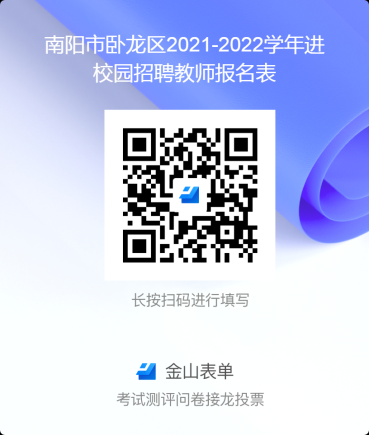 表单中，一全、五全、九全、十三全、八中五所学校只能选报其中一所学校，多报无效。二、上传个人资料。将个人资料原件扫描件按如下类别和顺序上传到所选报学校的联系人邮箱。上传个人资料时间截止到2022年3月10日18时。个人资料：①身份证正反扫描件；②本科及以上学历、学位扫描件（如果尚未毕业，请提供学籍资料证明）；③高中教师资格证扫描件。招聘单位如果发现应聘人员证件资料有弄虚作假或伪造涂改现象，则直接取消该应聘人员应聘资格。初审合格的应聘人员在笔试面试前需将上述原件及复印件交给招聘单位，招聘单位查验后，将原件返还。将个人资料上传到所选报的学校邮箱：南阳市第一完全学校 闫老师18625699030,邮箱：304564962@qq.com南阳市第五完全学校 王老师15893576698，邮箱642927816@qq.com南阳市第九完全学校 张老师18898183527，邮箱415528424@qq.com南阳市第十三完全学校 任老师13663977321，邮箱641752696@qq.com南阳市第八中学校   樊老师13613995589，邮箱42764751@qq.com三、资格初审通过后，联系人会提前电话告知应聘人员参加笔试面试的时间和地点，请考生保持电话畅通。四、其它未尽事宜，请注意选报学校电话通知。